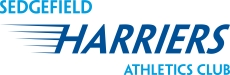 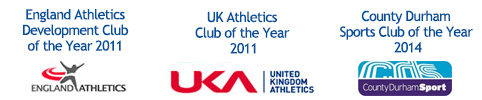 Sedgefield Serpentine Race Declaration:I wish to take part in the 2019 Sedgefield Serpentine Race and declare that I am 16 years old or over. I certify that organisers will not be held responsible for any loss, damage or injury incurred to my person during or as a result of taking part in this race. You agree that we may publish your Personal Information as part of the results of the Event and may pass such information to the governing body or any affiliated organisation for the purpose of insurance, licences or for publishing results either for the event alone or combined with or compared to other events. Results may include (but not be limited to) name, any club affiliation, race times and age category.By entering this race you agree to the race terms and conditions available on the website https://sedgefieldharriers.co.uk/sedgefield-serpentine/ Signed…………………………………………………...………………………Date………………………For Official Use Only:        Race Number……………………..Category……………………………..Fee Paid……………….Surname:-Forename:-Forename:-Email:-Email:-Email:-Telephone:- Emergency Contact Name:-Emergency Contact Name:-Emergency Contact Telephone:-Emergency Contact Telephone:-Male □   Female □Age on race day:-Age on race day:-Age on race day:-Are you a member of an affiliated athletics club?   Yes □ No □Are you a member of an affiliated athletics club?   Yes □ No □Are you a member of an affiliated athletics club?   Yes □ No □Are you a member of an affiliated athletics club?   Yes □ No □If YES, name of club:- If YES, name of club:- If YES, name of club:- Registration No:- 